Государственное бюджетное дошкольное образовательное учреждение детский сад № 13 общеразвивающего вида с приоритетным осуществлением познавательно- речевого развития воспитанниковПетродворцового района Санкт- ПетербургаКонспект руководства сюжетно-ролевой игрой в средней  группе на тему:«День рождения Маши»Аудитория: слушатели КПК по программе «Современные аспекты деятельности воспитателя ДОУ»Дата проведения: 8 апреля  2015г.Подготовила и провела: воспитатель Смолякова Оксана АлексеевнаСанкт- Петербург2015 годКонспект сюжетно-ролевой игры «День рождения Маши» в средней группе.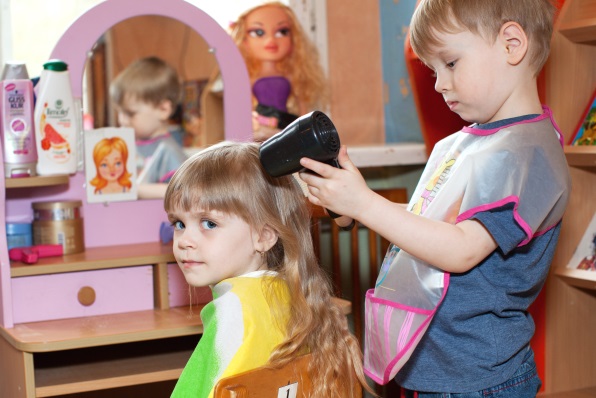 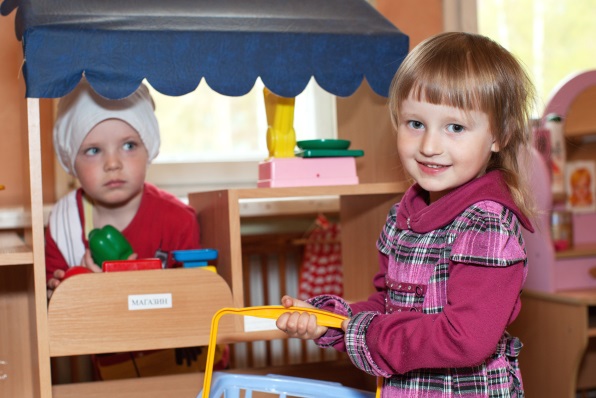 	Сюжетная игра-самая привлекательная для дошкольного возраста деятельность. Ее привлекательность объясняется тем, что в игре ребенок испытывает внутреннее субъективное ощущение свободы. Это состояние связано со спецификой сюжетной игры - действием в воображаемой, условной ситуации. Сюжетно-ролевые игры расширяют практический мир дошкольника и обеспечивают ему внутренний эмоциональный комфорт.	Данная разработка может быть использована воспитателями ДОУ при планировании руководства сюжетно-ролевой игрой с детьми среднего дошкольного возраста.  В этом возрасте сюжетно-ролевая игра продолжает развиваться и занимать ведущее место в жизни детей. Ребенок с увлечением выстраивает сюжеты, стремится к проигрыванию самых разнообразных ролей, становится более инициативным. При условии грамотного педагогического руководства, игры с предметами постепенно трансформируются в игры со сверстниками. Ролевые действия отражают жизненный опыт детей, поэтому педагог должен заботиться о его своевременной подпитке, показывая широкий спектр ролевых действий.  В результате игровой  деятельности по сюжету «Семья» у детей обогатится социально-игровой опыт, а так же будут созданы условия для  того, чтобы дети брали на себя роль, выполняли действия в соответствии с ролью и развивали сюжет, следовательно, игра  будет оставаться интересной. Воспитателю крайне важно поддерживать этот интерес, содействуя обогащению жизненного опыта, стимулируя творческую активность. Цель:  Развитие игровых действий  по сюжету  «Семья», обогащение социально-игрового опыта между детьми. Задачи: Образовательные:Создание условий для формирования умения действовать согласно принятой на себя роли  в воображаемых условиях. Совершенствование умения объединяться в игре, действовать в соответствии с общим игровым замыслом.Развивающие:Развитие ролевой речи  (коммуникативные  действия).Развитие умения подбирать предметы и атрибуты для игры.     Воспитательные:Закрепление первичных представлений о себе, семье,  обществе (ближайшем социуме).Способствовать формированию  качеств личности воспитанников: (активность, отзывчивость, способность решать личностные  проблемы).Используемые технологии:1.Здоровьесберегающие2.Коммуникативные игрыОборудование для педагога:1.Календарь2.Торт папье-маше3. Шапочка для именинника4. Подарки 5. Праздничный набор6. Аудиокассета с детскими песнямиОборудование для детей:1.Зона для сюжетно-ролевых  игр «Семья», «Магазин», «Парикмахер».2. Атрибуты к этим играм.3. Сумки, кошельки.4. Пылесос5. Праздничная скатерть6. Муляжи овощей и фруктов7. Швабры8. Волшебная палочкаПредварительная  работа:1.Беседа по лексической теме: «Семья», «Профессии», «Посуда».2.Рассматривание иллюстраций по теме: «Магазин», «Парикмахерская»,«День рождения», «Профессии».3.Дидактическая игра «Профессии».4.Посещение детей с родителями  разных  магазинов и их отделов, парикмахерской (обогащение  личного опыта).5.Проигрывание игровых действий.6.Подготовка и празднование дня рождения (личный опыт).Вводная часть: Дети здороваются с гостями.Воспитатель приносит детям календарь со словами:- Дети, сегодня 5 апреля, а у Маши день рождения.Но вот беда,  я не успеваю приготовиться к празднику.-Вы можете мне помочь?-Да, мы хотим помочь (ответы детей)-А кто из вас знает, как готовятся к празднику?- Наводят порядок в доме, пылесосят, моют полы, ходят в магазин за продуктами, накрывают красивую скатерть, выставляют на стол красивую посуду…(ответы детей)Я предлагаю поиграть со мной в игру «День рождения Маши».-У меня есть волшебная палочка, с ее помощью узнаем, кто кем будет в нашей игре.Основная часть: Распределение ролей: «Маша»-Олеся, «мама»-Ева, «папа»-Дима, «бабушка»-Маруся, «дедушка»-Матвей, продавец-Таисия (овощной отдел),продавец в молочном отделе-Егор, парикмахер-Ульяна, воспитатель и другие  дети «гости».-Что сейчас будут  делать  мама и папа? А что Маша с бабушкой и дедушкой?- Маша с бабушкой и дедушкой будут  наводить порядок дома, готовить праздничный стол, мама пойдет в парикмахерскую делать красивую прическу, папа в магазин за продуктами (ответы детей).Игровая ситуация: «Мама в парикмахерской».Мама: «Здравствуйте, мне нужна красивая прическа, сегодня придутгости поздравлять мою дочку Машу с днем рождения».Игровые действия: парикмахер моет шампунем волосы, сушит феном,постригает, красит. В конце всего мама расплачивается, благодарит  и идет домой.Игровая ситуация: «Папа покупает продукты в магазине» (овощной отдел)Продавец:- «Здравствуйте, что вы хотели?»Папа: « Здравствуйте, дайте пожалуйста  2 кг картошки, моркови, 1 кг лука, горошек, 3 кабачка, 2 кг помидор».Расплачивается, благодарит и идет в молочный отдел.Продавец: « Здравствуйте, у нас все продукты свежие, что вы хотели купитьу нас?»Папа: « Десяток яиц, молоко, кефир, йогурты, сметана». Благодарит и идет домой.Воспитатель: « А в это время бабушка, дедушка и Маша навели порядоки ждут маму с папой, чтобы готовить вкусную еду».Игровые действия: готовят еду, накрывают на стол скатерть, выставляют  посуду.Воспитатель: « Давайте, посмотрим, все ли готово к дню рождения Маши?»Воспитатель перечисляет и хвалит детей: чистота, вкусные блюда, красивая нарядная Маша, все в хорошем настроении, но не хватает торта на столе. А у меня для вас сюрприз (достаю торт) и подарок.Заключительная часть. Рефлексия.Воспитатель: « Молодцы, у нас получился настоящий праздник-день рождения Маши. Вы все вместе, дружно помогли мне его приготовить.Вам понравилось играть? (Да)Спасибо вам за помощь! А сейчас я предлагаю потанцевать - «Дискотека».Список литературы:1.Веракса Н.Е.От рождения до школы. Основная общеобразовательная программа дошкольного образования [Текст] /Н.Е.Веракса – М.,20102. Соответствует  ФГОС. Н.Ф. Губанова. Развитие игровой деятельности. Средняя группа.  Издательство Мозаика-Синтез Москва, 2014.3. Михайленко Н.Я., Короткова Н.А. Организация сюжетной игры в детском саду: Пособие для воспитателя. 2-е изд., «ГНОМ и Д», 2001. 4. Субботина Л.Ю. Развитие воображения у детей. Популярное пособие для родителей и педагогов. -Ярославль: Академия Развития, 1996.5. Широкова Г.А. Справочник дошкольного психолога / серия «Справочник» Ростов Н/Д: «Феликс», 2004. 6. Виноградова Н.А. ,Позднякова Н.В. Сюжетно-ролевые игрыдля   старших дошкольников. Практическое пособие-2010г.Заключение	Сюжетная игра-самая привлекательная для дошкольного возраста деятельность. Ее привлекательность объясняется тем, что в игре ребенок испытывает внутреннее субъективное ощущение свободы, подвластности ему вещей, действий, отношений -всего того, что в практической продуктивной деятельности оказывает сопротивление, дается с  трудом. Это состояние внутренней свободы связано со спецификой сюжетной игры-действием в воображаемой, условной ситуации. Все эти возможности сюжетной игры расширяют практический мир дошкольника и обеспечивают ему внутренний эмоциональный комфорт.